COMISSÃO CIENTÍFICA – 63º GEL – VERSÃO FINAL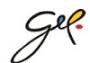 Adail Ubirajara Sobral - UCPELUniversidade Católica de PelotasAdriana Fischer – FURBUniversidade Regional de BlumenauAdriane B. Belório de Castro – FATECFaculdade de Tecnologia de São PauloAna Cristina B. Salomão - UNESPUniversidade Estadual Paulista Ana Paula de O. Santana – UFSCUniversidade Federal de Santa CatarinaAngel H. Corbera Mori – UNICAMPUniversidade Estadual de CampinasAnna Flora Brunelli – UNESPUniversidade Estadual Paulista Antonio Vinicius Sanches - UFSCARUniversidade Federal de São Carlos Aroldo de Andrade – UNICAMPPós –Doutorado IEL/UNICAMPAtaliba Teixeira de Castilho – USPUniversidade de São PauloBento Carlos Dias da Silva – UNESPUniversidade Estadual PaulistaCarlos Eduardo Mendes de Moraes - UNESPUniversidade Estadual PaulistaCarlos Piovezani – UFSCARUniversidade Federal de São CarlosCláudia Lemos Vóvio – USP Universidade Federal de São PauloClaudia Zavaglia – UNESPUniversidade Estadual PaulistaCleudemar Alves Fernandes - UFUUniversidade Federal de UberlândiaCristina Carneiro Rodrigues – UNESPUniversidade Estadual PaulistaCristina Martins Fargetti – UNESPUniversidade Estadual PaulistaDaniel Soares da Costa – UNESPUniversidade Estadual PaulistaDaniela Nogueira de Moraes Garcia - UNESPUniversidade Estadual PaulistaDaniela Palma – UNICAMPUniversidade Estadual de CampinasDantielli Assumpção Garcia -USPUniversidade de São PauloDenise Campus e Silva KuhnUniversidade de Ribeirão Preto Dirceu Cleber Conde – UFSCAR Universidade Federal de São CarlosEliane A. Galvão Ribeiro Ferreira - UNESPUniversidade Estadual PaulistaEmerson de Pietri – USPUniversidade de São PauloÉrica de Moraes – UNESPUniversidades Estadual PaulistaEster Mirian Scarpa - UNICAMPUniversidade Estadual de CampinasEvani Andreatta Amaral CamargoCentro Universitário Moura LacerdaFabiana Cristina Komesu – UNESPUniversidade Estadual Paulista Fátima de Gênova DanielUniversidade Sagrado Coração Filomena Sândalo – UNICAMPUniversidade Estadual de CampinasFlávia Bezerra de Menezes Hirata Vale – USPUniversidade Federal de São CarlosFlaviane Romani Fernandes Svartman – USPUniversidade de São PauloGeraldo Tadeu Souza - UFSCARUniversidade Federal de São CarlosGiliola Maggio – USPUniversidade de São PauloGisele Cássia de Souza – UNESPUniversidade Estadual PaulistaGladis Massini-Cagliari – UNESPUniversidade Estadual PaulistaGrenissa Bonvino Stafuzza - UFGUniversidade Federal de GoiásIda Lucia Machado - UFMGUniversidade Federal de Minas GeraisIeda Maria Alves – USPUniversidade de São PauloIran Ferreira de Melo - UFPEUniversidade Federal de PernambucoIvani Rodrigues Silva – UNICAMPUniversidade Estadual de CampinasJauranice Rodrigues Cavalcanti - UFTMUniversidade Federal do Triângulo MineiroJefferson Cano – UNICAMPUniversidade Estadual de CampinasKarin A. Henschel Pobbe Ramos - UNESPUniversidade Estadual de São PauloKelly C. H. Pobbe de Carvalho  - UNESPUniversidade Estadual PaulistaLauro José Siqueira Baldini – UNICAMPUniversidade Estadual de CampinasLilian do Rocio Borba - UNICAMPPós-Doutorado IEL/ UNICAMPLígia Negri – UFPR Universidade Federal do ParanáLúcia Regiane Lopes-Damásio - UNESPUniversidade Estadual PaulistaLuciana Salazar Salgado – UFSCARUniversidade Federal de São CarlosLuciane de Paula - UNESPUniversidade Estadual PaulistaLuciano Novaes Vidon – UFES Universidade Federal do Espírito SantoLucília Maria Sousa Romão – USPUniversidade de São PauloLuiz Antônio da Silva – USPUniversidade de São PauloLuiz Carlos Cagliari – UNESPUniversidade Estadual PaulistaLuiz Francisco Dias – UFMG Universidade Federal de Minas GeraisLuzmara Curcino Ferreira – UFSCARUniversidade Federal de São CarlosMaira Angélica Pandolfi - UNESPUniversidade Estadual PaulistaManoel M. Santiago Almeida - USPUniversidade de São PauloMarcelo Módolo – USPUniversidade de São PauloMarcia Azevedo de Abreu - UNICAMPUniversidade Estadual de CampinasMarcia Romero - UNIFESPUniversidade Federal do Estado de São PauloMaria Beatriz Nascimento Decat – UFMGUniversidade Federal de Minas GeraisMaria de Fatima Amarante – PUC/CampinasPontifícia Universidade Católica de CampinasMaria de Lurdes O. G. Baldan – UNESPUniversidade Estadual PaulistaMaria do Rosário Gomes de Lima - UNESPUniversidade Estadual PaulistaMaria Helena de Moura Neves – UNESPUniversidade Estadual PaulistaMaria José R. F. Coracini – UNICAMPUniversidade Estadual de CampinasMaria Lúcia da Cunha V. de Oliveira – USPUniversidade de São PauloMariana Luz Pessoa de Barros - USPUniversidade de São PauloMargarida Maria Taddoni Petter – USPUniversidade de São PauloMarilei Amadeu Sabino - UNESPUniversidade Estadual PaulistaMatheus Nogueira SchwartzmannUniversidade de Franca Mônica Baltazar Diniz Signori – UFSCARUniversidade Federal de São CarlosMónica Graciela Zoppi-Fontana – UNICAMPUniversidade Federal de CampinasMônica Veloso Borges – UFG Universidade Federal de GoiásNaiá Sadi Câmara – UNIFRAN Universidade de FrancaOlga Ferreira Coelho Sansone – USPUniversidade de São PauloOrna Messer Levin – UNICAMPUniversidade Estadual de CampinasPablo Picasso Feliciano de Faria - UNICAMPPós-Doutorado IEL/ UNICAMPPaulo Ramos – UNESPUniversidade Estadual PaulistaRaquel Salek Fiad – UNICAMP Universidade Estadual de CampinasRenata Coelho Marchezan - UNESPUniversidade Estadual PaulistaRenato Miguel Basso – UFSCARUniversidade Federal de São CarlosRoberto Gomes Camacho - UNESPUniversidade Estadual PaulistaRogério Vicente Ferreira – UFMSUniversidade Federal do Mato Grosso do Sul Rosana do Carmo Novaes Pinto – UNICAMPUniversidade Estadual de CampinasRosineide de Melo - CUFSACentro Universitário Fundação Santo AndréRozana Aparecida Lopes Messias - UNESPUniversidade Estadual PaulistaRuth Vasconcelos Lopes – UNICAMPUniversidade Estadual de CampinasSandra Aparecida Ferreira - UNESPUniversidade Estadual PaulistaSandra Denise Gasparini Bastos – UNESPUniversidade Estadual PaulistaSebastião Carlos Leite Gonçalves – UNESPUniversidade Estadual PaulistaSheila Vieira de Camargo Grillo – USPUniversidade de São PauloSírio Possenti – UNICAMPUniversidade Estadual de CampinasSusanna Busato – UNESPUniversidade Estadual PaulistaTaísa Peres de Oliveira – UFMSUniversidade Federal do Mato Grosso do Sul Terezinha Machado Maher – UNICAMPUniversidade Estadual de CampinasValdemir Miotello – UNICAMPUniversidade Federal de CampinasVanderci de Andrade Aguilera – UEL Universidade Estadual de LondrinaVandersi Sant’Ana de Castro – UNICAMPUniversidade Estadual de CampinasVera Lúcia Rodella Abriata – UNIFRAN Universidade de Franca Vera Pacheco - UESBUniversidade Estadual do Sudoeste da BahiaViviane Veras – UNICAMPUniversidade Estadual de CampinasZilda Gaspar de Oliveira Aquino – USPUniversidade de São Paulo